A kihívás hete: A gyerekek minden nap 4-5 feladatot kapnak, melyekből legalább 3-at teljesíteniük kell az adott napon. A hét egyik napján a Szitakötő aktuális számához kötődő feladatokat kell megoldaniuk, cél, hogy forgassák, olvassák a kiadványt, kutakodjanak benne. A feladatok teljesítését vagy egy tanító, vagy valamelyik társuk igazolhatja a feladatlapon aláírásával, amit majd az osztályfőnöknek kell leadniuk. Aki a hét minden napján teljesítette a kihívásokat, ajándékot kap: pár szem cukorkát, vagy egyéb édességet, és egy általa kiválasztott, bármikor beváltható ajándékkupont (Magyar házi felező, matek házi felező, bárhova ülhetsz, felszerelés hiányt semlegesítő kupon, egész nap elöl állhatsz) Név: __________________________________	Osztály: ______________Ajándékkupon minták:Készítette: Fodor Judit, Huszár Gál Iskola, DebrecenSzitakötő kihívásIgazoló aláírása1. Keresd meg a 24. oldalon a 24. szót! Írd ide!___________________2. Keresd meg Fecske Csaba: Medve, télen című versét, és olvasd fel egy társadnak!3. Keresd meg a mogyorós pelét a magazinban! Hányadik oldalon találod a rajzát? __________4. A felsoroltak közül ki nem volt a Kerekerdő lakója? Húzd át!BORZ, MEDVE, VADDISZNÓ, ÓRIÁSKÍGYÓ, BAGOLY5. Ajándékozd meg egy társadat egy szép rajzzal!Bárhova ülhetsz kupon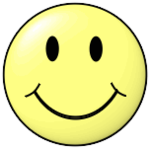 Egyszeri beváltásra jogosít. Egész nap elöl állhatsz kuponEgyszeri beváltásra jogosít.Felszerelés hiányát semlegesítő kuponEgyszeri beváltásra jogosít.Matek házi felező kuponEgyszeri beváltásra jogosít.